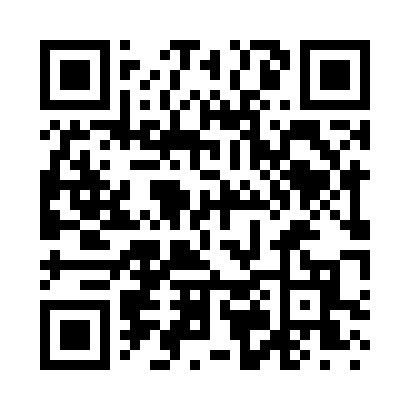 Prayer times for Wyvernwood, California, USAMon 1 Jul 2024 - Wed 31 Jul 2024High Latitude Method: Angle Based RulePrayer Calculation Method: Islamic Society of North AmericaAsar Calculation Method: ShafiPrayer times provided by https://www.salahtimes.comDateDayFajrSunriseDhuhrAsrMaghribIsha1Mon4:225:4612:574:428:089:322Tue4:225:4612:574:428:089:323Wed4:235:4612:574:438:089:324Thu4:235:4712:574:438:089:315Fri4:245:4712:584:438:089:316Sat4:255:4812:584:438:079:317Sun4:255:4812:584:438:079:308Mon4:265:4912:584:438:079:309Tue4:275:5012:584:438:079:2910Wed4:285:5012:584:448:069:2911Thu4:285:5112:594:448:069:2812Fri4:295:5112:594:448:069:2813Sat4:305:5212:594:448:059:2714Sun4:315:5312:594:448:059:2715Mon4:325:5312:594:448:049:2616Tue4:325:5412:594:448:049:2517Wed4:335:5412:594:448:049:2518Thu4:345:5512:594:448:039:2419Fri4:355:5612:594:448:029:2320Sat4:365:5612:594:448:029:2221Sun4:375:5712:594:448:019:2122Mon4:385:5812:594:448:019:2123Tue4:395:5812:594:448:009:2024Wed4:405:5912:594:447:599:1925Thu4:406:0012:594:447:599:1826Fri4:416:0112:594:447:589:1727Sat4:426:0112:594:447:579:1628Sun4:436:0212:594:447:569:1529Mon4:446:0312:594:447:569:1430Tue4:456:0312:594:437:559:1331Wed4:466:0412:594:437:549:12